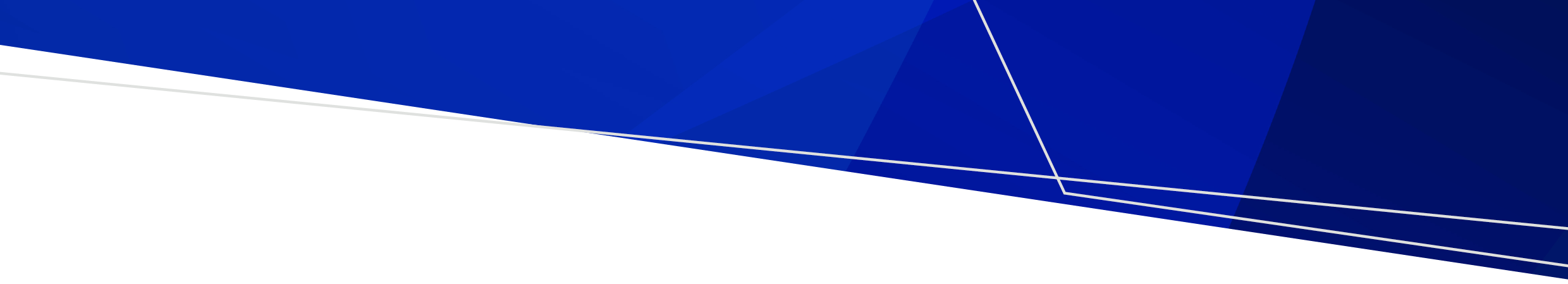 Indicative procedure lists for planned proceduresThe below list is applicable to planned procedures for otherwise healthy patients. There is no widely accepted and validated system for classifying the complexity of surgical procedures. The examples given below, drawn from different specialties, are intended to provide an indicative guide only and do not replace clinical judgement. Indicative procedure list for adultsIndicative procedure list for adults (continued)Note: The actual range of procedures that may be performed by individual practitioners will be determined through the credentialling process, where clinical privileges and scope of practice are granted.Paediatric indicative procedure listThe below list is applicable to planned procedures for otherwise healthy patients (ASA 1). Children with significant co-morbidities or complex syndromes may require their procedure to be provided at a higher capability hospital. There is no widely accepted and validated system for classifying the complexity of surgical procedures. The examples given below, drawn from different specialties, are intended to provide an indicative guide only and do not replace clinical judgement.Note: The actual range of procedures that may be performed by individual practitioners will be determined through the credentialling process where clinical privileges/scope of practice is grantPerioperative service capability frameworkAttachmentOFFICIALLevel 1Level 2Level 3Skin lesion excisionRemoval of wartTooth extraction Minor wound debridementDebridement or removal of corns or calluses Nail surgery performed under local anaestheticMinor dento-alveolar surgeryMinor periodontal surgeryOrthodontic anchorageClosed reduction of simple fractureMinor hand and foot injuriesCarpal tunnel releaseGastroscopy and colonoscopyDrainage of abscessSubcutaneous tumour excisionVasectomyMinor hand infectionsCataract extraction and intraocular lens insertion (ocular lens extraction)Flexible cystoscopyHysteroscopyDental implant placement or removalMajor endodontic surgeryPrimary (uncomplicated) hip and knee replacementArthroscopy with meniscectomy and chondroplastyDiagnostic arthroscopy (knee and shoulder)Excision of breast lumpMore extensive skin excision with flap or graft closureDiagnostic laparoscopyTransurethral resection of the prostateSimple ureteroscopyCholecystectomyGroin or umbilical herniaVaricose vein surgerySeptoplasty and turbinoplasty Inferior turbinate surgeryCervix loop excision for dysplasiaDiagnostic laparoscopy Surgical termination of pregnancy <12 weeks gestationLevel 4Level 5Level 6Small or large bowel resectionOrchidectomyMastectomyInterventional endoscopyBladder neck procedures for stress incontinenceSinus surgeryAbdominal pelvic floor repairHysterectomy (vaginal or abdominal)Vaginal prolapse repairLaparoscopic ectopic salpingectomyOsteotomy and orthognathic surgeryFracture non-union – treatment of shoulder joint replacement or reconstructionRevision of hip or knee replacementComplicated ureteroscopy Major amputation (below, above or through knee)Breast reconstructionNephrectomyOpen bladder surgeryEndovascular graftsAorto-bifemoral grafts and arteriovenous fistulaCarotid endarterectomyLow and ultra-low anterior resection Thyroid and parathyroidectomyOesophageal and major gastric resectionPancreatic resectionExternal and some middle ear surgeries Laparoscopic benign salpingo-oophorectomy/oophorectomy/ovarian cystectomyLaparoscopic endometriosis treatmentLaparoscopic hysterectomyUrogynecology – colposuspensionExtensive or complicated skin graft (for example, hand, perineal) Major flap reconstructionSurgical termination of pregnancy for up to 18 weeks gestationMaxillo-facial resection and reconstructionLaminectomy or discectomyScoliosis surgeryCystectomyArteriovenous malformation (AVM) surgeryCraniotomy (base of skull or cortical convexity) surgerySpinal cord injury surgeryCoronary artery bypass graftHeart valve replacementMultidisciplinary surgery (for example, cancer, major trauma)Head and neck tumour resection and graft reconstruction surgeryLaryngeal resectionRadical neck dissectionInner ear surgeryGynaecological oncology surgeryMicrosurgical tissue transferLevel 1Level 2Level 3Skin lesion excisionRemoval of wartTooth extractionDrainage of abscessMinor debridementSkin biopsySkin lesion excisionSkin lesion curettage and cautery Suture of lacerationTooth extraction Skin excision with flap or graft closureTonsillectomy and adenoidectomy Insertion of grommetsClosed reduction of fractureDiagnostic/ therapeutic endoscopyInsertion/ removal percutaneous wire Simple skin graftSuperficial corneal foreign body removalSquint surgeryHerniotomy Tympanoplasty Level 4Level 5Level 6AppendectomyOrthopaedic sports surgeryFoot & ankle surgeryClosure of colostomyOperative reduction of intussusceptionUreteric reimplantationUrethroplastySingle limb/joint surgery (e.gosteotomy, benign tumourwork, guided growth)Cleft lip/palate surgeryMajor reconstructive surgery  Open heart surgeryScoliosis surgerySplenectomyThoracotomyOrthopaedic oncologyVersion ControlVersion ControlVersion ControlVersion numberAuthorDate approved2.0Mary Benson13 February 2024To receive this document in another format, using the National Relay Service 13 36 77 if required, or email perioperative framework team <perioperativeframework@health.vic.gov.au>.Authorised and published by the Victorian Government, 1 Treasury Place, Melbourne.© State of Victoria, Australia, Department of Health, February 2024. (2310633)ISBN 978-1-76131-454-4 (pdf/online/MS word)Available at Perioperative service capability framework page <https://www.health.vic.gov.au/health-system-design-planning/perioperative-service-capability-framework-for-victoria>